Lesson #13-14: Linear and Binary Search AlgorithmsUNIT
2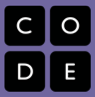 Overview			Introduce the differences and efficiencies of linear and binary search algorithmsLesson SummarySet the stage that they are a construction company and that money is not the object but speed is the main concernDemo how their stack equipment works on the board for a 10 floor buildingCompetition element - the group that has the lowest time frame and the best explanation and modeling of the building process(With any resources they choose ex. Legos, animation, powerpoint, poster paper, oreos) gets the contract – oreo cookies or chosen payment for their services rendered.Model how binary search engines works in an alphabetical line and how linear searches in a linear line when looking up the word zebra and demo which search would be faster and how the building concept relates to the search algorithm. CS Content				The description and modeling of the linear search algorithm and the binary search algorithm. ObjectivesStudents will be able to:Describe the linear search algorithmDescribe the binary search algorithmExplain under which conditions each search algorithm might be used.Materials and PrepComputerInternetPoster paperBlocksConstruction paperPower pointSmall stackable objectsResourcesStudent DocumentsDiagram, picture or model of student’s construction of the towerVideohttps://www.youtube.com/watch?v=D5SrAga1pnoAssessmentsGallery walkSubmitted proof of build timeNotes